       云南省地方病防治所2020年部门预算部门（单位）名称：（公章）云南省地方病防治所单位负责人：（签名并盖章）左仕富财务负责人：（签名并盖章）孙云荷编制人：（签章）杨崟部门编制日期：2019年9月省政府通过日期：2020年5月目录第一部分 云南省地方病防治所2020年部门预算编制说明  第二部分 云南省地方病防治所2020年部门预算表一、部门财务收支总体情况表二、部门收入总体情况表三、部门支出总体情况表四、部门财政拨款收支总体情况表五、部门一般公共预算本级财力安排支出情况表六、部门基本支出情况表七、部门项目支出情况表八、部门政府性基金预算支出情况表九、财政拨款支出明细表（按经济科目分类）十、部门一般公共预算“三公”经费支出情况表十一、省本级项目支出绩效目标表（本次下达）十二、省本级项目支出绩效目标表（另文下达）十三、省对下转移支付情况表十四、省对下转移支付绩效目标表十五、部门政府采购情况表   云南省地方病防治所2020年部门预算编制说明  一、基本职能及主要工作（一）单位主要职责云南省地方病防治所前身为1951年7月30日建立的云南省鼠疫防治所，1961年5月8日与云南省血吸虫病防治所合并为云南省滇西流行病防治所，1965年2月更名为云南省流行病防治研究所，2001年12月18日组建而成云南省地方病防治所(省地病所)，从事以鼠疫为主布病、钩端螺旋体病、莱姆病、恙虫病、斑疹伤寒、病毒性疾病等自然疫源性疾病的监测防治研究及人才培训等任务。根据云政办发（2001）137号文，关于云南省疾病预防控制体制改革实施意见。在此基础上新增病毒性心肌炎、碘缺乏病、地方性氟中毒、克山病、血吸虫病、流行性出血热、狂犬病、炭疽病等地方病，动物源性疾病的监测防治等职能。设有2个中心（即云南省鼠疫防治研究中心和云南省病毒立克次体研究中心）和14科室。（二）机构设置情况本单位下设党委办公室、行政办公室、人事科、财务科、科教科、后保科六个职能科室，设鼠疫防治科、鼠疫中心实验室、医学动昆防治科、虫媒病毒病防治科、人兽共患病防治科、地方病防治科、血吸虫病防治科及卫生应急办八个业务科室。（三）重点工作概述我单位现从事六大类18个病种的疾病预防、控制、监测、评价、健康教育、专业培训、科学研究与应用。1.鼠疫：全面提升全省鼠疫防控应急能力，提高疫情监测质量；开展以预防性灭鼠为主的鼠疫防治联防工作。血吸虫病：承担全省血吸虫病及突发事件应急处理、医学基础和应用技术研究，阻断血吸虫病传播，11个已达血吸虫病传播阻断标准的县（市、区）达到消除标准；力争到2025年底，全省18个血吸虫病流行县（市、区）全部达到消除标准。3．地方病：对重点病区、重点人群和重点地方病采取防治措施，适时采取应急预防和对适宜患者的救治措施；建立和完善重点地方病防治监测体系，监控病情动态，评价预防干预措施的实施效果；加强地方病业务培训，提高地方病防治队伍的综合实力和防治水平。4．人畜共患病（布病、钩体病）：防止布病在我省的蔓延和暴发流行，强化各个监测点的医疗卫生工作人员处置布病疫情的能力，及时有效的应对随时可能发生的疫情，建立较为完善的疾病监测防治应急体系，降低该病的疾病负担。5．病毒性疾病（狂犬病、流行性出血热）：做好全省狂犬病和流行性出血热的疫情监测处理、实验检测和宣传培训，提高早期诊断率；掌握人间疫情和动物间疫情的动态变化，为预警监测体系提供必要的资料，以逐步降低发病率和病死率，有效遏制疫情的高发态势。6．云南不明原因猝死：不断提升应急处置能力，确保病区各项防控措施切实落实到位；加强病情监测，减少病例发病数，遏制病区进一步扩大；不断探索云南不明原因猝死的发生规律，分析危险因素，为病因研究和制定防控对策提供科学依据。7．卫生应急：及时、有效、科学的开展突发公共事件卫生应急工作；储备一定量的卫生应急物资，做到物资储备充分，并逐步实现系统化、信息化和科学化管理；开展卫生应急队伍培训和演练，提高应急处置能力。二、预算单位基本情况我单位编制2020年省级部门预算单位共1个。其中：财政全供给单位1个；部分供给单位0个；特殊供给单位0个；自收自支单位0个。财政全供给单位中行政单位0个；参公管理事业单位0个；非参公管理事业单位1个。截止2019年12月统计，部门基本情况如下：在职人员编制135人，其中：行政编制 0人，事业编制135人。在职实有125人，其中：财政全供养 125人，财政部分供养0人，非财政供养0人。离退休人员 55人，其中： 离休1人，退休54人。车辆编制10辆，实有车辆9辆。三、预算单位收入情况（一）部门财务收入情况2020年部门财务总收入2,123.59万元，其中：一般公共预算财政拨款2,122.64万元，政府性基金预算财政拨款0万元，国有资本经营预算财政拨款0万元，事业收入0万元，事业单位经营收入0万元，其他收入0万元，上年结转0.95万元。与上年对比减少79.64万元，主要原因分析：1.按支出经济科目分类：2020年“工资性福利支出”增加204.50万元；2020年“商品和服务支出”减少153.17万元；2020年“资本性支出”减少127.1万元；2020年“对个人和家庭的补助”减少3.87万元。2. 按基本支出和项目支出分类：2020年项目支出预算减少了275.00万元，2020年基本支出预算增加了195.36万元。                       （二）财政拨款收入情况2020年部门财政拨款收入2,123.59万元，其中:本年收入2,123.59万元。本年收入中，一般公共预算财政拨款2,122.64万元（本级财力2,122.64万元，专项收入0万元，执法办案补助0万元，收费成本补偿0万元，财政专户管理的收入0万元，国有资源（资产）有偿使用成本补偿0万元），政府性基金预算财政拨款0万元，国有资本经营预算财政拨款0万元。与上年对比减少79.64万元，主要原因分析：1.按支出经济科目分类：2020年“工资性福利支出”增加204.50万元；2020年“商品和服务支出”减少153.17万元；2020年“资本性支出”减少127.1万元；2020年“对个人和家庭的补助”减少3.87万元。2.按基本支出和项目支出分类：2020年项目支出预算减少了275.00万元，2020年基本支出预算增加了195.36万元。四、预算单位支出情况2020年部门预算总支出2,123.59万元。财政拨款安排支出2,123.59元，其中，基本支出1,897.64万元，与上年对比增加11%，主要原因分析：本年度工资性福利支出增加204.5万元；商品和服务支出减少5.27万元；对个人和家庭的补助减少3.87万元。项目支出225.00万元，与上年对比减少275.00万元，与上年相比减少了55%，主要原因分析：2020年省级财政压减预算项目，中央事权的项目省级经费不再配套。（一）财政拨款安排支出按功能科目分类情况 社会保障和就业支出-事业单位离退休3.35万元，主要用于云南省地方病防治所离休、退休人员订阅报刊杂志、学习资料、外出参观考察，开展文艺活动，召开座谈会、茶话会，慰问患病住院及生活困难离退休人员。 社会保障和就业支出--机关事业单位基本养老保险缴费支出151.74万元，主要用于2020年云南省地方病防治所在职职工基本养老保险缴费支出单位负担部分（财政负担部分）。  社会保障和就业支出-机关事业单位职业年金缴费支出8.57万元，主要用于发放在2020年退体职工的职业年金。卫生健康支出-公共卫生-疾病预防控制机构1,452.36万元，主要用于云南省地方病防治125名在职职工的工资性支出1,279.72万元，失业保险支出(单位负担部分)18.11万元，工伤保险费2.37万元，大病补充医疗保险3.38万元，维持单位正常运转所需的办公、水电、邮电差旅等支出89.08万元，公务用车维修维护运行费用23.48万元，福利费18.11万元，工会经费用18.11万元。卫生健康支出-公共卫生-重大公共卫生专项225.00万元，主要用于以下六个方面疾病防控工作：1．鼠疫：全面提升全省鼠疫防控应急能力，提高疫情监测质量；开展以预防性灭鼠为主的鼠疫防治联防工作，继续巩固联防工作成效；加强业务培训，有效防控鼠疫疫情发生；加强督导检查，保证鼠疫联防、疫区处置和疫情控制措施落实到位。   2．地方病：落实重点病区、重点人群和重点地方病防治措施，适时采取应急预防和对适宜患者的救治措施；建立和完善重点地方病防治监测体系，监控病情动态，评价预防干预措施的实施效果；加强地方病业务培训，提高地方病防治队伍的综合实力和防治水平。3．人畜共患病（布病、钩体病）：防止布病在我省的蔓延和暴发流行，强化各个监测点的医疗卫生工作人员处置布病疫情的能力，能够及时有效的应对随时可能发生的疫情，建立较为完善的疾病监测防治应急体系，降低该病的疾病负担。4．病毒性疾病（狂犬病、流行性出血热）：做好全省狂犬病和流行性出血热的疫情监测处理、实验检测和宣传培训，提高早期诊断率；掌握人间疫情和动物间疫情的动态变化，为预警监测体系提供必要的资料，以逐步降低发病率和病死率，有效遏制疫情的高发态势。5．云南不明原因猝死：进一步提升应急处置能力，确保病区各项防控措施切实落实到位；加强病情监测，减少病例发病数，遏制病区进一步扩大；进一步探索云南不明原因猝死的发生规律，分析危险因素，为病因研究和制定防控对策提供科学依据。6．卫生应急：及时、有效、科学的开展突发公共事件卫生应急工作；储备一定量的卫生应急物资，做到物资储备充分，并逐步实现系统化、信息化和科学化管理；开展卫生应急队伍培训和演练，提高应急处置能力。 卫生健康支出-行政事业单位医疗-事业单位医疗96.72万元，主要用于2020年云南省地方病防治所在职职工基本医疗保险缴费91.05，以及离休人员社保统筹费用5.67万元,(财政负担部份)。 卫生健康支出-行政事业单位医疗-公务员医疗补助52.92万元，主要用于2020年云南省地方病防治所在职职工公务员医疗补助(财政负担部份)。住房保障支出-住房改革支出-住房公积金132.93万元，包含上年结转的0.95万元，主要用于按照2020年云南省地方病防治所在职职工工资总额的12%比例计算出的住房公积金数额（单位负担部分）。（二）财政拨款安排支出按经济科目分类情况经济科目分组（其中：基本支出1,898.59万元，项目支出225.00万元）。工资福利支出1,739.84万无元(其中：基本支出1,739.84万元)。商品和服务支出356.03万元(其中：基本支出152.13万元，项目支出203.90万元)。对个人和家庭的补助5.67万元(其中：基本支出5.67万元)。资本性支出21.10万元(其中：项目支出21.10万元)。五、省对下转项转移支付情况（一）列入省对下专项转移支付项目清单项目情况无与中央配套事项无按既定政策标准测算补助事项无六、政府采购预算情况根据《中华人民共和国政府采购法》的有关规定，编制了政府采购预算，共涉及采购项目19个，采购预算资金41.46万元，其中：政府采购货物预算41.46万元。七、部门“三公”经费增减变化情况及原因说明2020年一般公共预算财政拨款“三公”经费预算合计25.48万元，较上年减少2.02万元，下降7.35%，具体变动情况如下：（一）因公出国（境）费2020年因公出国（境）费预算为0万元，较上年无增减。（二）公务接待费2020年公务接待费预算为2.00万元，较上年减少2.00万元，下降50%，国内公务接待批次为30次，共计接待260人次。2020年我单位公共接待费较上年4万元减少50%，公务接待严格按照“三单一票”制度报销，加强支出管理，厉行节约，确保全年预算支出不突破指标，压减公务接待费,不给财政增压力。（三）公务用车购置及运行维护费2020年公务用车购置及运行维护费为23.48万元，较上年减少0.02万元，降低0.09%。其中：公务用车运行维护费23.48万元，较上年减少0.02万元，降低0.09%。共计购置公务用车0辆，年末公务用车保有量为9辆。2020年我单位公务车运行维护费较上年23.5万元降低0.09%，由于本年度公务用车制度逐步完善，对预算执行的严格把关，对保险、审车、修理等支出加强管理，厉行节约，公车运行维护费减低。八、重点项目预算绩效目标情况无九、其他公开信息（一）专业名词解释1、一般公共预算拨款收入：指省级财政当年拨付的资金。 2、基本支出：指为保障机构正常运转、完成日常工作任务而发生的人员支出和公用支出。3、项目支出：指在基本支出之外为完成特定行政任务和事业发展目标所发生的支出。4、 “三公”经费：纳入省级财政预算管理的“三公”经费，是指用财政拨款安排的因公出国（境）费、公务用车购置及运行费和公务接待费。其中，因公出国（境）费反映单位公务出国（境）的住宿费、旅费、伙食补助费、杂费、培训费等支出；公务用车购置及运行费反映单位公务用车购置费及租用费、燃料费、维修费、过路过桥费、保险费、安全奖励费用等支出；公务接待费反映单位按规定开支的各类公务接待（含外宾接待）支出。（二）机关运行经费安排无（三）国有资产占用情况截至2019年12月31日，我单位资产总计账面数（净值，下同）8,039.41万元，较上年增长了20.13%；经清查盘点后，资产总计实有数8,039.41万元。负债总计账面数234.89万元,较上年减少1.85%，净资产总计账面数7,804.51万元,较上年增加26.24%。   需要说明的事项1.委机关考虑到我单位的履职和年度工作需要，将从委机关相关项目中统筹安排我单位项目补助资金，具体项目和资金另行下文。2.次预算批复中已包含“万人计划”名医专项补助10.00万元，按省财政厅的要求，该项目资金将予以收回，由省委人才办和省财政厅另文下达。本单位年初项目支出预算额度扣减名医专项补助10.00万元，最终实际项目支出预算215.00万元。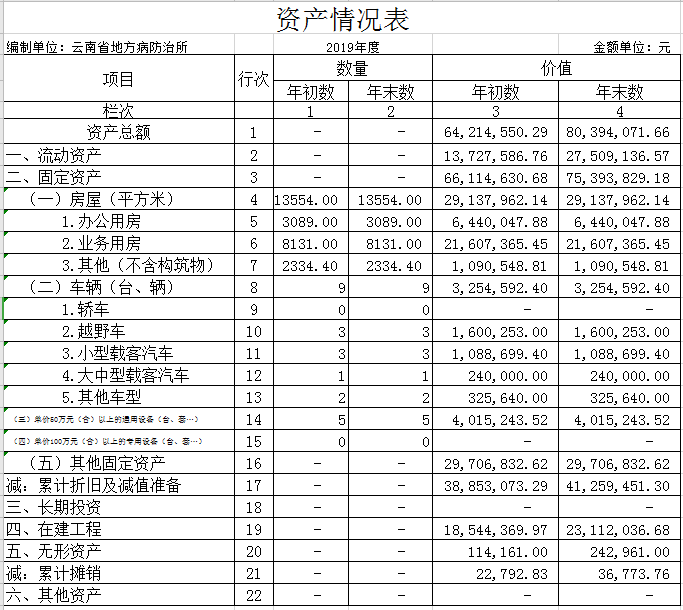 云南省地方病防治所2020年部门预算表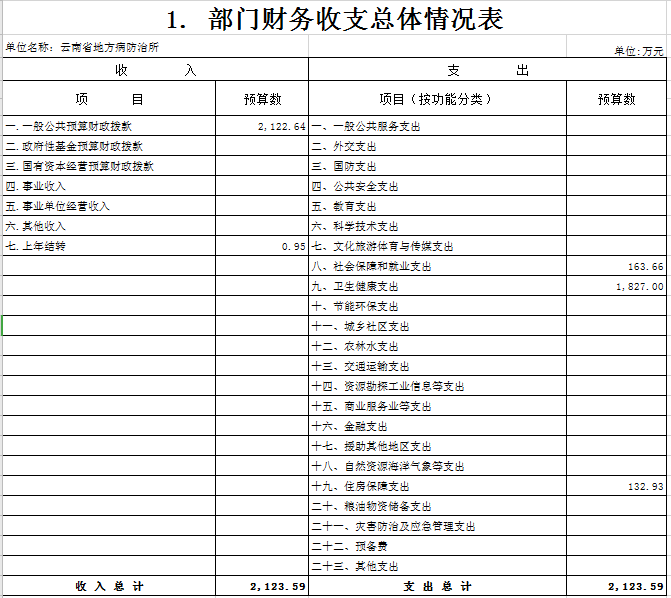 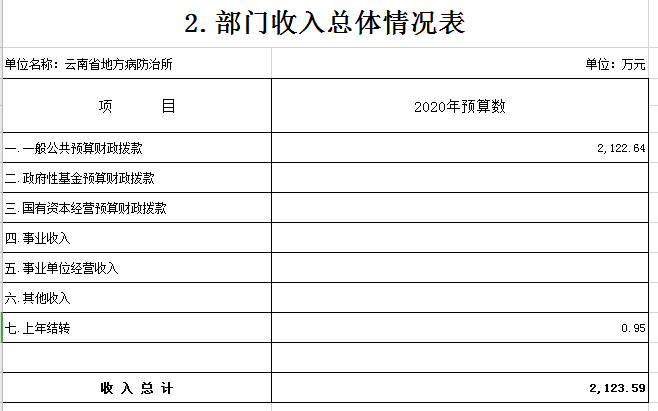 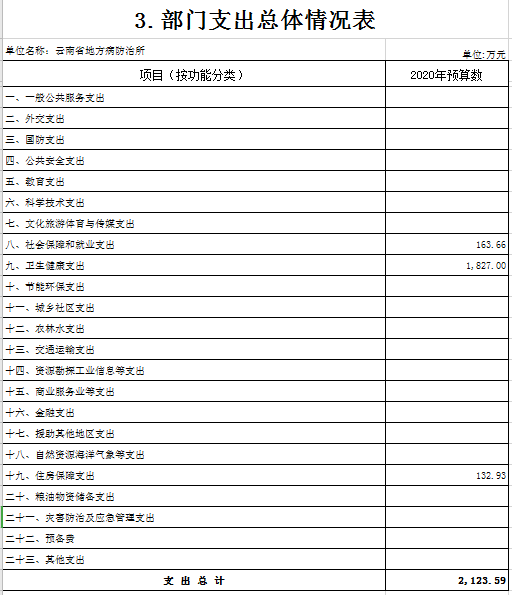 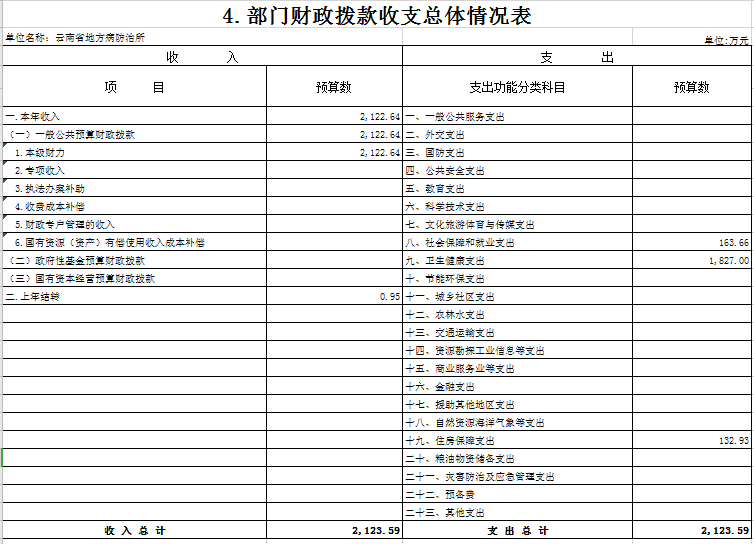 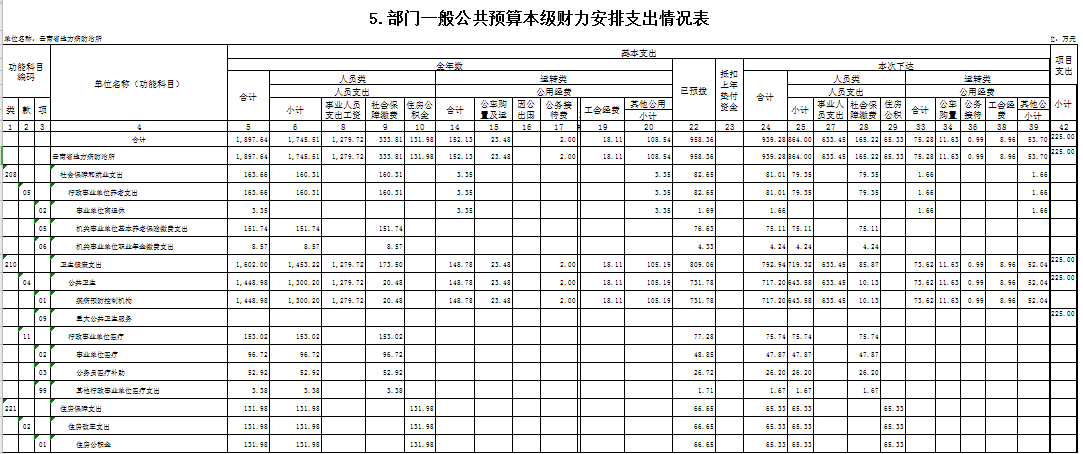 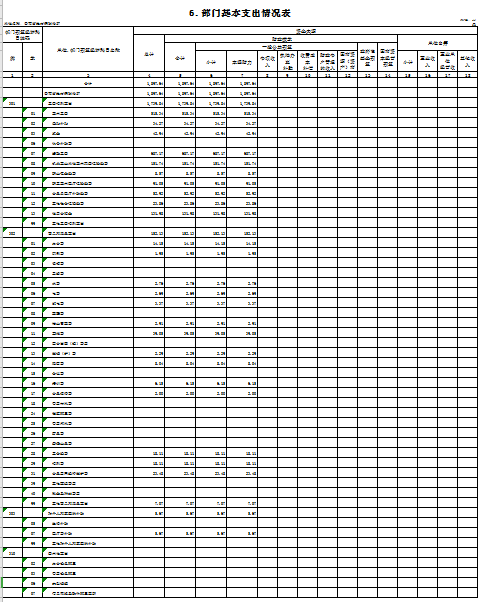 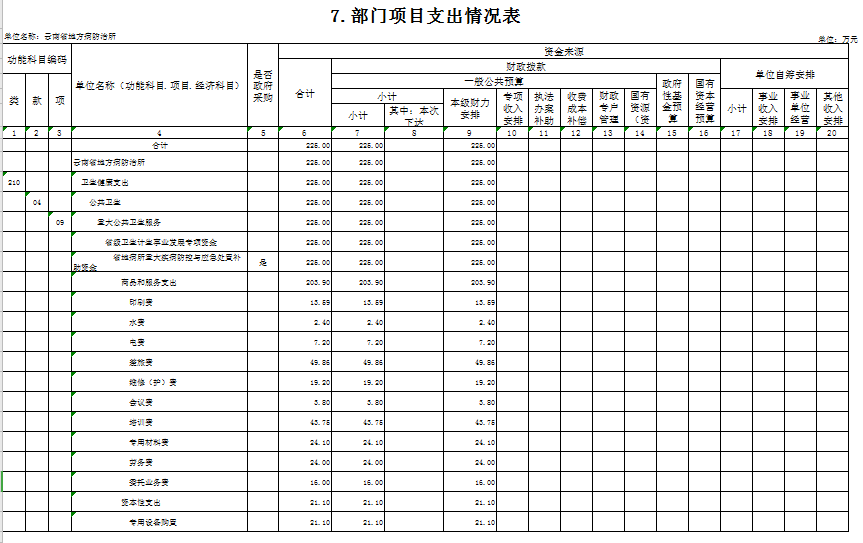 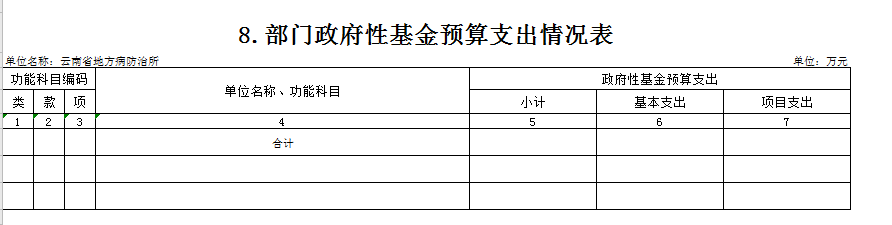 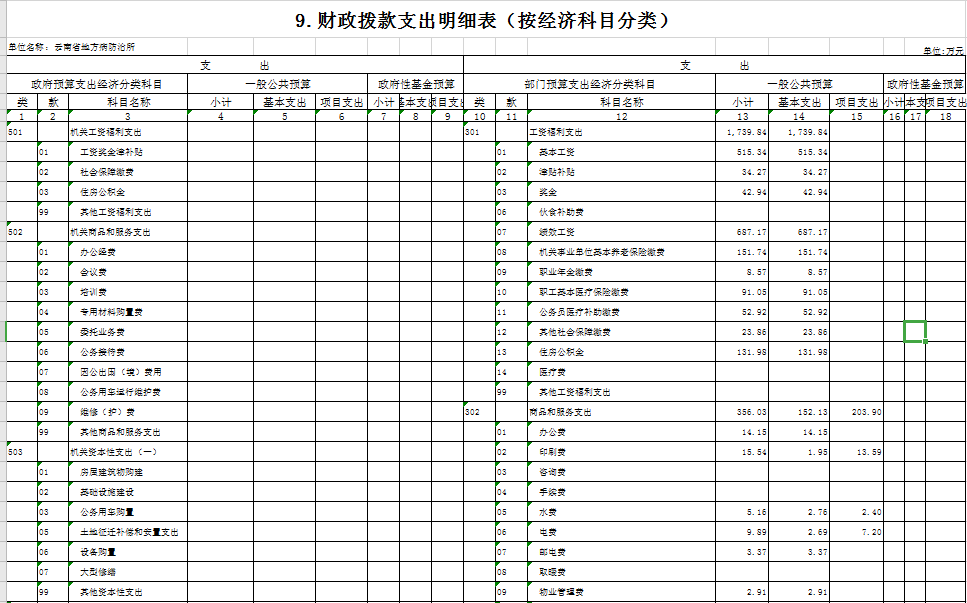 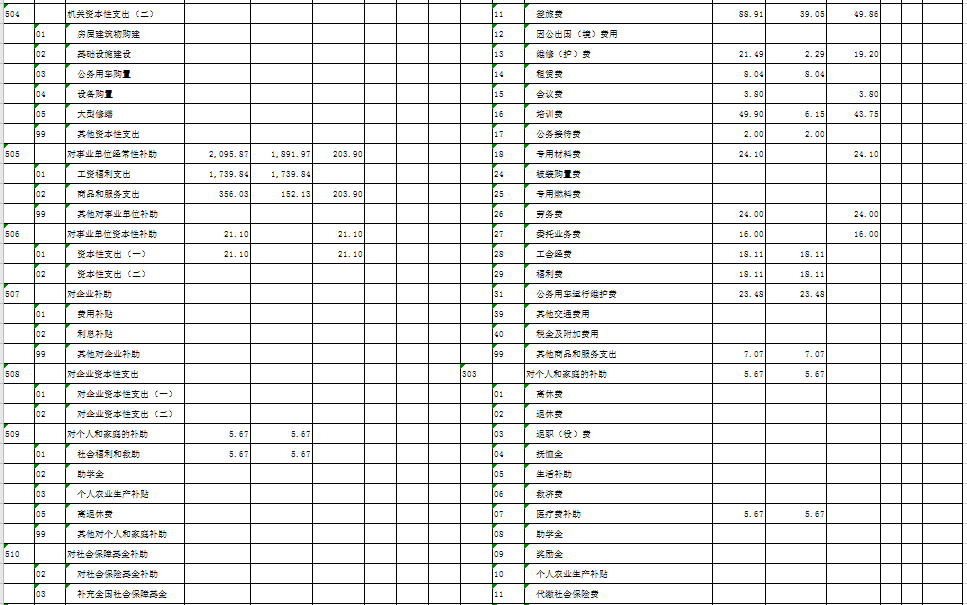 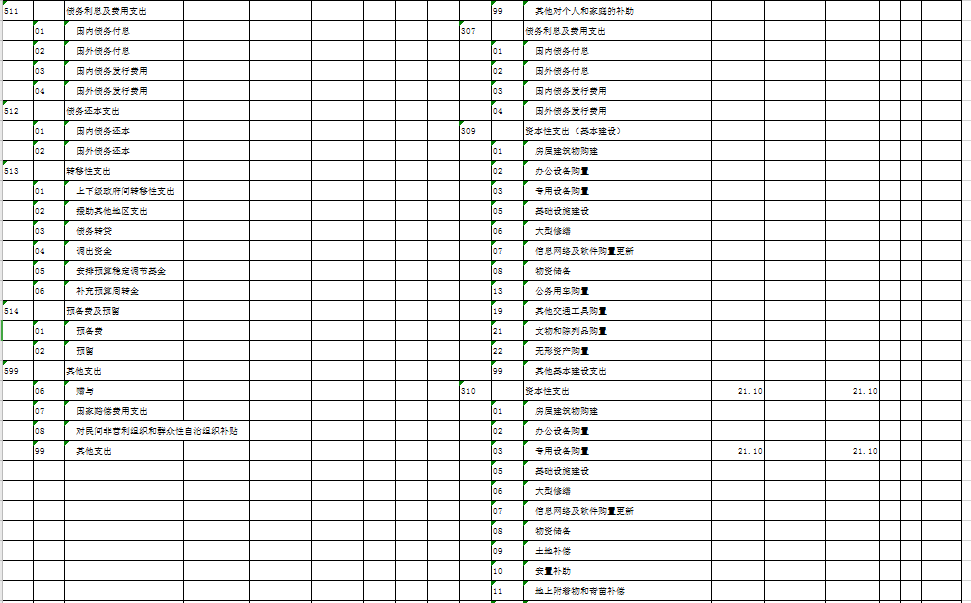 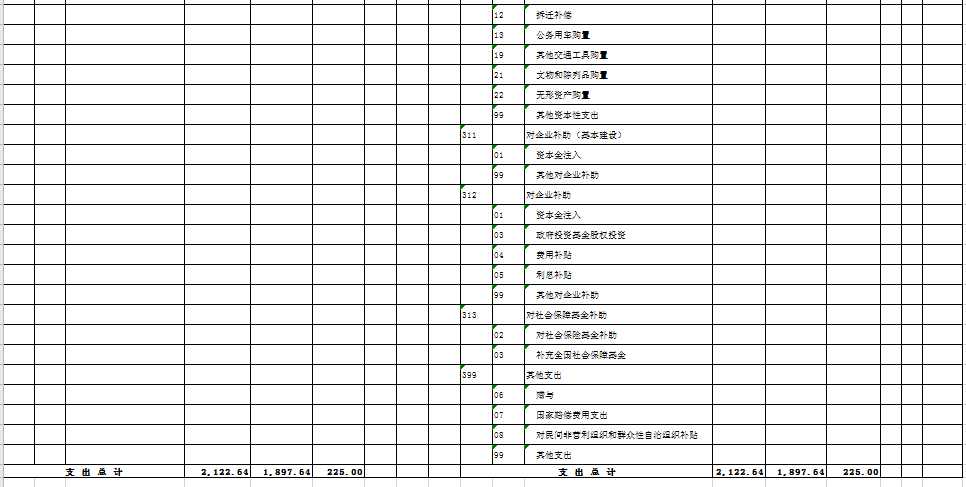 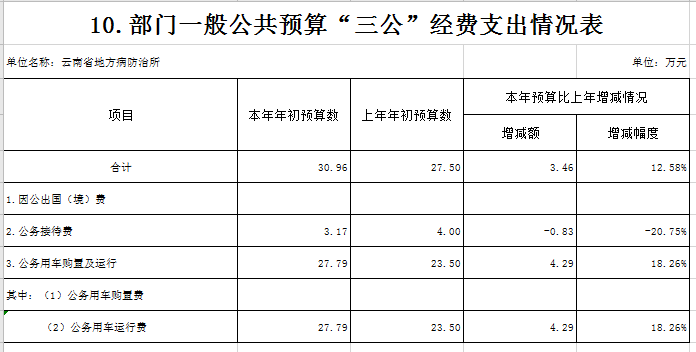 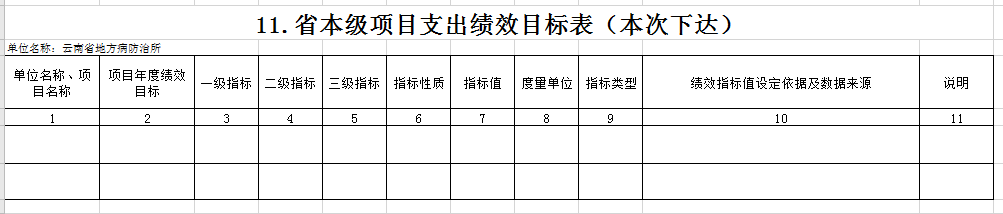 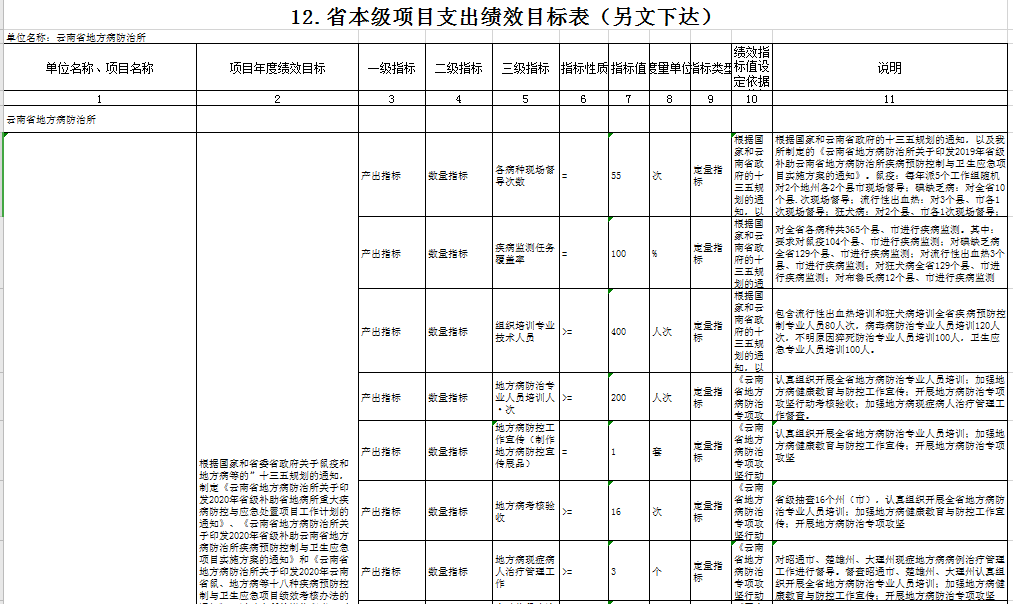 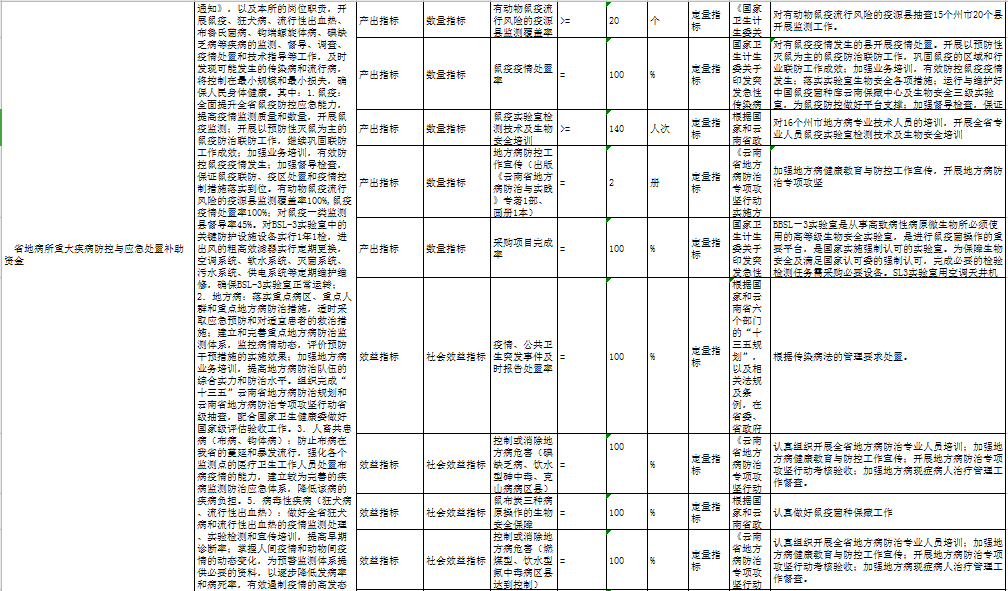 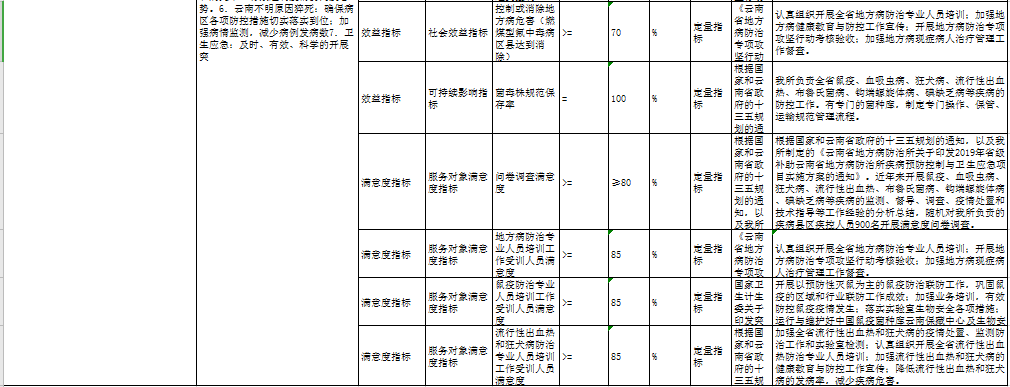 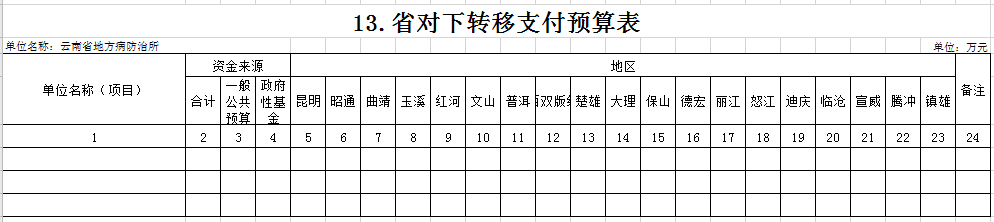 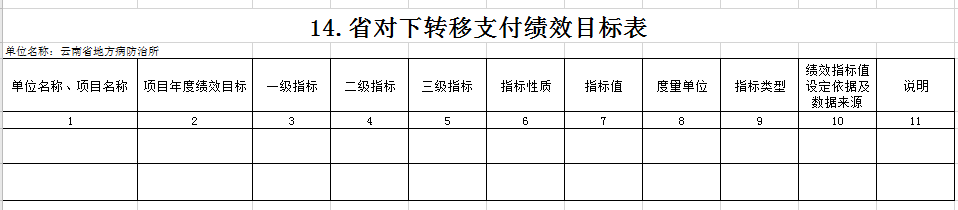 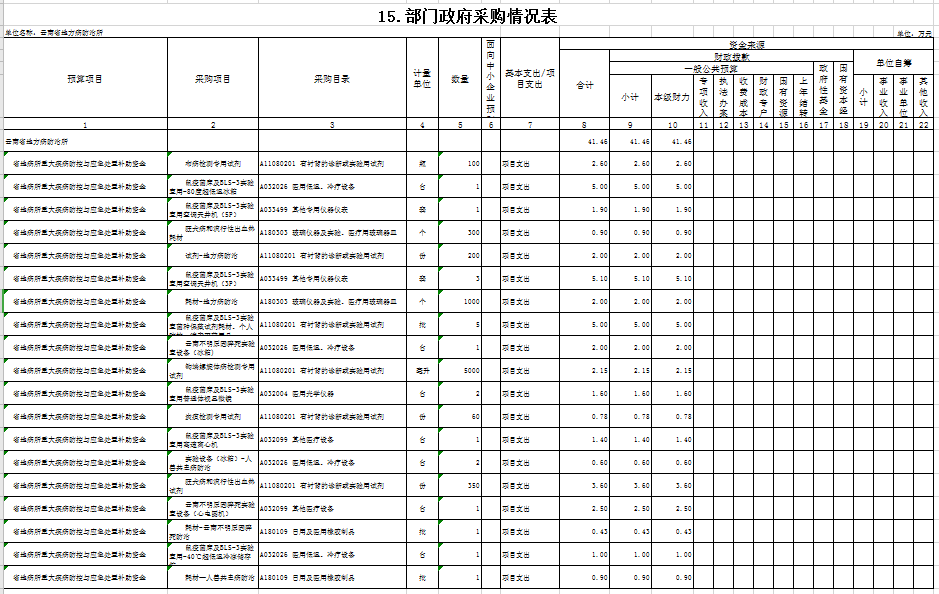 